msev` weÁwß									5 gvP© 2023weì/3/2023/90eivei: evZ©v m¤úv`K/ cÖavb cÖwZ‡e`K/ GmvBb‡g›U GwWUi/ weR‡bm GwWUiweR‡bm Kbwd‡WÝ mv‡f© wi‡cvU© 2022 cÖKvkweR‡bm Kbwd‡WÝ mv‡f© wi‡cvU© 2022-23 Abyhvqx 2022 mv‡ji Rb¨ mvgwMÖK weR‡bm Kbwd‡WÝ Bb‡W· (wewmAvB) `uvwo‡q‡Q 74.4, hv wKbv AvMvgx Qq gv‡mi Rb¨ e¨emvq cwiw¯’wZi BwZevPK m¤¢vebvi Bw½Z w`‡”Q| evsjv‡`‡ki D‡`¨v³viv GB wel‡q AvZ¥wek¦vmx †h AvMvgx Qq gv‡m Drcv`b Lv‡Zi µqv‡`k, †mev Lv‡Z †mevi Pvwn`v, weµq g~j¨, I e¨emvq Kvh©µg e„w× cv‡e| hw`I Ôe¨qÕ wel‡q e¨emvqxiv Ñ we‡kl K‡i Drcv`b Lv‡Zi e¨emvqxiv Ñ Ôwb¤œ Av¯’vÕ cÖ`k©b K‡i‡Qb| G †_‡K †evSv hvq †h, we`y¨r, cvwb, M¨vm, evwo fvov I Ab¨vb¨ miÄvg msµvšÍ e¨emv‡qi e¨‡qi †evSv Kgv‡Z `ªæZ c`‡ÿc †bqv Riæwi|weR‡bm Bwbwk‡qwUf wjwWs †W‡fjc‡g›U (weì) I BDGmGBW-dv‡ÛW wdW `¨ wdDPvi evsjv‡`k †UªW GKwUwfwUi †hŠ_ D‡`¨v‡M AvR 5 gvP© 2023 Zvwi‡L XvKv¯’ B›UviKw›U‡b›Uvj †nv‡U‡j Av‡qvwRZ n‡q‡Q Ô5g weR‡bm Kbwd‡WÝ mv‡f© 2022Õ Gi cÖKvk Abyôvb| 2022 mv‡ji †m‡Þ¤^i †_‡K b‡f¤^i mgqKv‡j RwicwU cwiPvjbv Kiv n‡q‡Q, †hLv‡b 567 Rb D‡`¨v³vi KvQ †_‡K gZvgZ MÖnY Kiv n‡q‡Q| G Rwic cwiPvjbvi D‡Ïk¨ n‡jv weMZ Qq gv‡mi (gvP© 2022 Ñ AvM÷ 2022) e¨emvq cwiw¯’wZ we‡kølY Ges cieZ©x Qq gv‡mi (wW‡m¤^i 2023 Ñ Ryb 2023) A_©‰bwZK Kvh©µ‡gi ¸iæZ¡c~Y© welqmg~n m¤ú‡K© aviYv †`qvi gva¨‡g D‡`¨v³v‡`i SzuwK cÖkg‡bi cÖ¯‘wZ †bqvi I cwiKíbv Kivi mÿgZv cÖ`vb Kiv|cÖavb AwZw_i e³‡e¨ wkí gš¿Yvj‡qi gvbbxq gš¿x b~iæj gwR` gvngy` ûgvq~b Ggwc G ai‡bi GKwU ¸iæZ¡c~Y© Abyôv‡bi Av‡qvRb Kivq weì‡K ab¨ev` Rvbvb| wZwb e‡jb, ‰ewk¦K A_©‰bwZK msK‡Ui g‡a¨ evsjv‡`k eZ©gv‡b bvbv P¨v‡j‡Äi m¤§yLxb _vKv m‡Ë¡I weR‡bm Kbwd‡WÝ Bb‡W· (wewmAvB) Avgv‡`i e¨emvq cwiw¯’wZ m¤ú‡K© GKwU BwZevPK Bw½Z cÖ`k©b Kivq Avgiv Avbw›`Z| wZwb Rvbvb, msKU †gvKv‡ejv I DËi‡Yi †ÿ‡Î evsjv‡`k h‡_ó mÿgZv cÖ`k©b K‡i‡Q| wZwb e¨emvq we‡klÁ, w_sKU¨vsK, AvšÍR©vwZK ms¯’v, †emiKvwi wewb‡qvMKvix, †UªWvi I KbwRDgvi mn mevB‡K miKv‡ii m‡½ GKvZ¡ n‡q KvR Kivi AvnŸvb Rvbvb|¯^vMZ e³‡e¨ we‡ìi †Pqvicvm©b wbnv` Kwei e‡jb, evsjv‡`k K…wlwfwËK A_©bxwZ †_‡K wkí I †mevcÖavb A_©bxwZ‡Z DbœxZ nIqvi d‡j GLv‡b GKwU KvVv‡gvMZ cwieZ©b cwijwÿZ n‡”Q| GK `k‡Ki †ewk mgq a‡i M‡o mv‡o mvZ kZvs‡ki †ewk wRwWwc cÖe„w× wb‡q GwM‡q hvIqv evsjv‡`k‡K GLb PZz_© wkí wecø‡ei mv‡_ Zvj wgwj‡q GwM‡q †h‡Z n‡e| wZwb Rvbvb, bxwZ ms¯‹vi I evsjv‡`‡ki A_©‰bwZK cÖe„w× I cÖwZ‡hvwMZv mÿgZv Z¡ivwš^Z Ki‡Z weì me ai‡bi mnvqZv cÖ`vb Ki‡e| D‡`¨v³v‡`i e¨emvq Av¯’v m¤ú‡K© mKj AskxRb‡K AewnZ Ki‡Z weì mvg‡bi w`‡bI ‰ewk¦Kfv‡e ¯^xK…Z G ai‡bi Rwic cwiPvjbv Ki‡e|g~j Dc¯’vcbvq we‡ìi cÖavb wbe©vnx Kg©KZ©v (wmBI) †di‡`Šm Aviv †eMg e‡jb, G eQ‡ii weR‡bm Kbwd‡WÝ mv‡f©‡Z 7wU K‡¤úv‡b‡›Ui g‡a¨ 6wU K‡¤úv‡b‡›UB DbœwZ cwijwÿZ n‡q‡Q| G QqwU K‡¤úv‡b›U n‡jv: Kg©ms¯’vb, µqv‡`k, †mevi Pvwn`v, e¨emvq Kvh©µg, weµq g~j¨ I wewb‡qvM| ïaygvÎ e¨emvq e¨q m¤úwK©Z gZvg‡Zi †ÿ‡Î †bwZevPK mvov cvIqv †M‡Q| G M‡elYvq e¨eüZ wWwdDkb Bb‡W‡· ÷vwW †iÄ aiv n‡q‡Q 0 †_‡K 100 Ges ga¨we›`y aiv n‡q‡Q 50| cÖvß djvdj 50-Gi Kg n‡j ms‡KvPb/ †bwZevPK wn‡m‡e we‡ePbv Kiv n‡q‡Q Ges 50-Gi †ewk †ewk m¤úªmviY/ BwZevPK wn‡m‡e we‡ePbv Kiv n‡q‡Q|†di‡`Šm Aviv †eMg Rvbvb, weR‡bm Kbwd‡WÝ mv‡f©‡Z, AvMvgx Qq gv‡mi Rb¨ †mev Lv‡Zi Zzjbvq Drcv`b LvZ‡K †ewk BwZevPK †`Lv wM‡q‡Q| Rwi‡c †`Lv †M‡Q, †mev Lv‡Zi cwiPvjb mÿgZv cy‡ivcywi e¨eüZ n‡”Q bv| GKwU LvZwfwËK I mywbw`©ó AbymÜv‡bi gva¨‡g G cwiw¯’wZi KviY D`NvU‡bi †Póv Kiv †h‡Z cv‡i| wZwb Rvbvb, cÖwZwôZ D‡`¨v³v‡`i Zzjbvq bZzb D‡`¨v³v‡`i e¨emvq Av¯’v Kg cwijwÿZ n‡q‡Q| G †_‡K DËi‡Yi Rb¨I Avgv‡`i KvR Ki‡Z n‡e|BDGmGB‡Wi wdW `¨ wdDPvi evsjv‡`k †UªW A¨vKwUwfwUi wPd Ae cvwU© gvK© wkg¨vb Rvbvb, D‡`¨v³v‡`i g‡a¨ BwZevPK Av¯’v wbwðZ Ki‡Z miKv‡ii wm×všÍ MÖn‡Yi †ÿ‡Î weR‡bm Kbwd‡WÝ mv‡f© 2022-23 mnvqZv Ki‡e| evsjv‡`‡ki e¨emvq B‡Kvwm‡÷g‡K mnRZi Kivi †ÿ‡Î ¸iæZ¡c~Y© f~wgKv ivLvq wZwb weì‡K ab¨ev` cÖ`vb K‡ib|we‡ìi jwRw÷Km †W‡fjc‡g›U IqvwK©s KwgwUi †Kv-†Pqvi Aveyj Kv‡mg Lvb e‡jb, 2041 mvj bvMv` evsjv‡`‡ki A_©‰bwZK Uªv‡R±wi h_vh_fv‡e msÁvwqZ Kiv n‡q‡Q| weR‡bm Kbwd‡WÝ mv‡f© j‡ÿ¨ †cŠQv‡bvi Rb¨ mywbw`©ó mycvwik cÖ`vb K‡i‡Q| ¯§vU© evsjv‡`k ˆZwii Rb¨ GLb bxwZ ev¯ÍevqbKvix‡`i ¯§vU© cwjwm MÖnY Ki‡Z n‡e, m¤¢ve¨ idZvwb LvZmg~n‡K ˆZwi †cvkvK Lv‡Zi c`v¼ AbymiY Ki‡Z n‡e, we‡kl A_©‰bwZK AÂjmg~‡ni h_vh_ e¨envi I jwRw÷Km AeKvVv‡gv Lv‡Zi Dbœqb wbwðZ Ki‡Z n‡e| GQvovI `ÿZv Dbœqb, wewb‡qvM myweav, Kv÷gm A‡Uv‡gkb, BZ¨vw` wel‡qi Dci †Rvi w`‡Z n‡e|B›Uvib¨vkbvj dvBb¨vÝ K‡c©v‡ik‡bi evsjv‡`k, fzUvb I †bcvj AÂ‡ji Kvw›Uª g¨v‡bRvi gvwU©b nëg¨vb e‡jb, weR‡bm Kbwd‡WÝ mv‡f© g~jZ †`‡ki e¨emvq cwiw¯’wZ m¤ú‡K© GKwU AvMvg c~e©vfvm, hv wKbv D‡`¨v³v‡`i wm×všÍ MÖn‡Y mnvqZv K‡i| G ai‡bi GKwU Rwic cwiPvjbv Kivq weì I BDGmGBW Aek¨B ab¨ev` cÖvc¨| GwU me©¯^xK…Z †h evsjv‡`k GLb cÖvq m~P‡K fv‡jv Ki‡Q| Z‡e wmGgGmGgB, we‡kl K‡i bvix D‡`¨v³v‡`i e¨vcv‡i Avgv‡`i †ewk g‡bv‡hvMx n‡Z n‡e| wZwb weR‡bm Kbwd‡WÝ Bb‡W‡·i bvgKiY weì Bb‡W· Kivi AvnŸvb Rvbvb|ißvwb Dbœqb ey¨‡ivi fvBm †Pqvig¨vb G.GBP.Gg Avnmvb Rvbvb, 8g cÂevwl©K cwiKíbv, G·‡cvU© †ivWg¨vc, †cÖwÿZ cwiKíbv I Ab¨vb¨ cwiKíbvq †hme idZvwb jÿ¨gvÎv w¯’i Kiv n‡q‡Q †m¸‡jv ev¯Íevq‡b evwYR¨ gš¿Yvjq I ißvwb Dbœqb ey¨‡iv †hŠ_fv‡e D‡`¨vM MÖnY K‡i‡Q| idZvwb ˆewPÎ¨ Avbqb I ˆZwi †cvkvK Lv‡Zi Dci AwZwbf©ikxjZv Kgv‡Z †ekwKQz D‡`¨vM MÖnY Kiv n‡q‡Q| wKš‘ mgwš^Z idZvwb ˆewPÎ¨ Avbq‡b Avgv‡`i‡K Av‡iv eû`~i †h‡Z n‡e|evsjv‡`k wewb‡qvM Dbœqb KZ…©c‡ÿi (weWv) wbe©vnx m`m¨ gnwmbv Bqvmgxb e‡jb, Avgiv Avkv KiwQ weR‡bm Kbwd‡WÝ bxwZwba©viK‡`i Rb¨ GKwU Riæwi Abyl½ wn‡m‡e KvR Ki‡e| gvbbxq cÖavbgš¿xi AMÖvwaKvi ZvwjKvq wewb‡qvM m¤úªmviY GKwU ¸iæZ¡c~Y© ¯’v‡b i‡q‡Q| cÖavbgš¿xi †bZ…‡Z¡ weWv evsjv‡`‡k e¨emvq m¤úªmvi‡Y KvR Ki‡Q| Avgiv Avkv KiwQ weR‡bm Kbwd‡WÝ mv‡f© Avgv‡`i Rb¨ GKwU ¸iæZ¡c~Y© Z‡_¨i Drm n‡e| †emiKvwi Lv‡Zi Dbœq‡b h_vh_ e¨emvq cwi‡ek ˆZwi Kiv Avgv‡`i Rb¨ GLb me‡P‡q Riæwi|wkí gš¿Yvj‡qi AwZwi³ mwPe †kL d‡qRyj Avgxb weR‡bm Kbwd‡WÝ mv‡f© cwiPvjbvi Rb¨ weì I BDGmGBW‡K ab¨ev` Rvbvb| Rwi‡ci djvdj cÖKv‡k G ai‡bi GKwU Abyôvb Av‡qvRb Kivq wZwb weì‡K we‡klfv‡e ab¨ev` Rvbvb| Zuvi g‡Z, G RwicwU miKvi‡K mvgwMÖK e¨emvq cwi‡ek eyS‡Z, D‡`¨v³v‡`i mnvqZvq GwM‡q Avm‡Z Ges wewb‡qvM cwi‡ek Dbœq‡b fwel¨r KiYxq wba©vi‡Y mnvqZv Ki‡e|XvKv †P¤^vi Ae Kgvm© A¨vÛ BÛvw÷ªi †cÖwm‡W›U †gv. mvwgi mvËvi e‡jb, weR‡bm Kbwd‡WÝ mv‡f© Avgv‡`i‡K e¨emvq cwi‡ek m¤ú‡K© BwZevPK Bw½Z w`‡”Q| G Rwic †_‡K †`Lv hv‡”Q D‡`¨v³viv h‡_ó Av¯’vkxj I NvZ-mÿg| e¨emv cwiPvjbv e¨q Kgv‡bvi †h mycvwik cÖ`vb Kiv n‡q‡Q Zv miKvi‡K h_vh_fv‡e we‡ePbvq †bqv cÖ‡qvRb| wZwb G Rwic‡K Av‡iv AšÍfz©w³g~jK Ki‡Z Av‡iv †ewk D‡`¨v³v I Lv‡Zi gZvgZ MÖn‡Yi Dci †Rvi‡ivc K‡ib|RvwK DR Rvgvb, Kvw›Uª wi‡cÖ‡R‡›UwUf, BDwb‡Wv evsjv‡`k, e‡jb, Pjgvb ˆewk&¦K msK‡Ui weiƒc cÖfv‡ei mv‡_ Lvc LvB‡Z wi‡mvm© Gwdwk‡qwÝ I wK¬bvi †cÖvWvKk‡bi g‡a¨ GKwU wbweo m¤úK© ¯’vcb Ki‡Z n‡e| idZvwb ˆewPÎ¨ wbwðZ Ki‡Z Ges ¯^‡ívbœZ †`k †_‡K DËiY cieZ©x mg‡qi mv‡_ Lvc LvB‡Z mdUIq¨vi, dzW cÖ‡mwms I wimvBwK¬s BÛvw÷ª‡K bxwZgvjv I Avw_©K mnvqZvi RvqMv †_‡K myweav cÖ`v‡bi wel‡q wZwb ¸iæZ¡v‡ivc K‡ib|gybvIqvi wgmevn gCb,  †cÖwm‡W›U, A¨vKzgy‡jUim e¨vUvwi g¨vbyd¨vKPvivm© A¨vÛ G·‡cvU©vm© A¨v‡mvwm‡qkb Ae evsjv‡`k, e‡jb, e¨vUvwi ev A‡Uv‡gvwUf Lv‡Zi 80 kZvsk cÖwZôvbB AbvbyôvwbK Lv‡Zi AšÍfz©³| G Lv‡Zi e¨vcK msL¨K cÖwZôvb Awbqwš¿Z I A‰ea| G LvZ‡K AbvbyôvwbK-cÖavb †_‡K AvbyôvwbK-cÖavb Lv‡Z iƒcvšÍwiZ Kivi Rb¨ mw¤§wjZ cÖqvm cÖ‡qvRb| G‡ÿ‡Î RvZxq ivR¯^ †evW©‡K Avgiv Aby‡iva Kie †hb U¨v· †iwR‡gi wel‡q cybwe‡e©Pbv Kiv nq| GQvov G LvZ‡K GKwU cwi‡ekevÜe Lv‡Z cwiYZ Ki‡Z wkí gš¿Yvjq I cwi‡ek, eb I Rjevqy cwieZ©b gš¿Yvj‡qi mnvqZv cÖ‡qvRb|†gvnv¤§` bwKe DÏxb Lvb, †cÖwm‡W›U, evsjv‡`k mvcøvB †PBb g¨v‡bR‡g›U †mvmvBwU, e‡jb, jwRw÷Km B‡Kvwm‡÷g †gKvwbR‡gi wZbwU cÖavb mdjZvi RvqMv n‡jv Av¯’vkxjZv, MwZ I e¨q n«vm| wZwb jwRw÷Km DcLvZmg~‡ni mgwš^Z Dbœqb wbwðZ Ki‡Z GÛ-Uz-GÛ Bw›U‡MÖkb, jwRw÷Km AeKvVv‡gv Lv‡Zi †gMv cÖKímg~‡ni `ªæZ ev¯Íevqb I miKvwi bxwZgvjv mnRxKi‡Yi Dci †Rviv‡ivc K‡ib|               webxZ,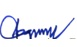 †di‡`Šm Aviv †eMg∣ wmBI∣ weì∣ †gvevBj: 01714102994 ∣ B‡gBj: ceo@buildbd.org∣ www.buildbd.org